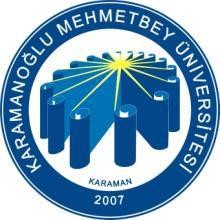 KARAMANOĞLU MEHMETBEY ÜNİVERSİTESİUygulamalı Bilimler Yüksekokulu2023-2024 Öğretim Yılı İşbaşı Eğitimi TakvimiNOT:1-İşbaşı Eğitimi başvuru dilekçesi, İşbaşı Eğitim Evrakları ve ekleri internet sitemizden https://kmu.edu.tr/ubyo/bilgi/1393/iş başı eğitimi-evraklari temin edilebilir.2- 4. ve 5. Madde tarihleri mezuniyet program gününe göre değişebilir. 102 Ocak 2024İşbaşı Eğitimi Takviminin öğrencilere duyurulması226 Ocak 2024İşbaşı Eğitimi Komisyonuna bildirimin son tarihi(İşbaşı Eğitimine başlamadan en geç 15 gün öncesi İşbaşı Eğitim komisyonuna bildirim zorunludur.)312 Şubat-31 Mayıs 2024İşbaşı Eğitimi414 Haziran 2024İşbaşı Eğitimi evraklarının İşbaşı Eğitim Komisyonuna son teslim tarihi517-21 Haziran 2024İşbaşı Eğitimi Evraklarının değerlendirmesi